Core Pure 1Argand diagramsChapter Overview1: Represent complex numbers on an Argand Diagram.2: Put a complex number in modulus-argument form.3: Identify loci and regions.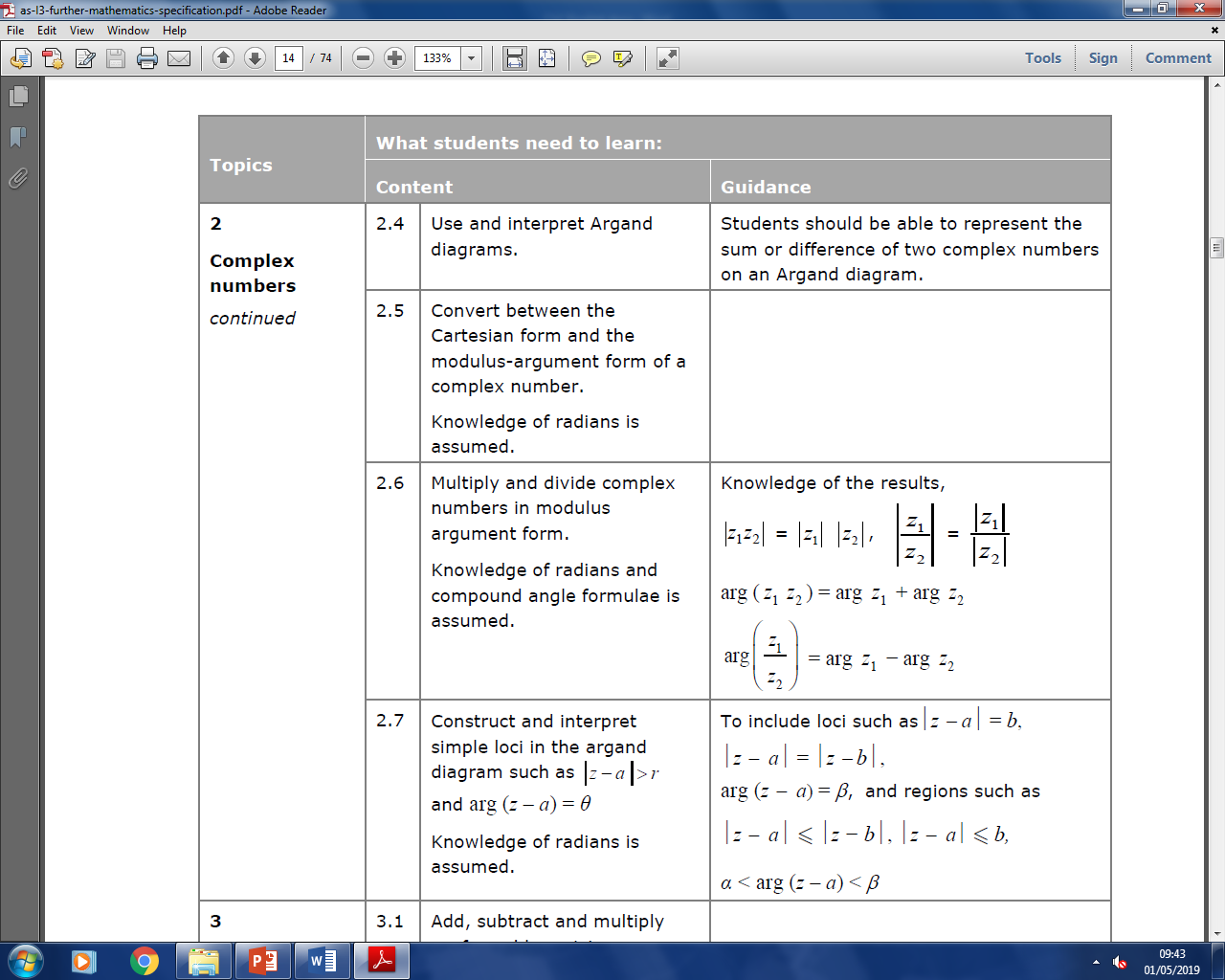 Argand diagramsJust as - axes were a useful way to visualise coordinates, an Argand diagram allows us to visualise complex numbers.